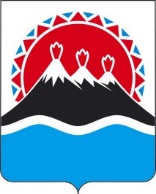 ЗаконКамчатского краяО внесении поправок в статью 22 Устава Камчатского краяПринят Законодательным Собранием Камчатского края24 июня 2014 годаСтатья 1Внести в статью 22 Устава Камчатского края от 04.12.2008 № 141         (с поправками от 31.03.2009 № 247, от 28.10.2009 № 321, от 05.03.2010 № 381, от 05.03.2010 № 408, от 27.04.2010 № 435, от 09.06.2010 № 466, от 21.06.2010 № 474, от 16.09.2010 № 495, от 03.12.2010 № 513, от 24.12.2010 № 549, от 06.04.2011 № 587, от 09.09.2011 № 657, от 14.11.2011 № 690, от 14.11.2011 № 692, от 09.12.2011 № 718, от 19.12.2011 № 743, от 29.03.2012 № 31, от 06.06.2012 № 59, от 27.06.2012 № 66, от 06.03.2013 № 217, от 05.11.2013 № 334) следующие поправки:1) часть 3 признать утратившей силу;2) часть 4 изложить в следующей редакции:"4. Порядок представления должностных лиц Правительства, указанных в части 1 настоящей статьи, их согласования Законодательным Собранием, выражения им недоверия, а также последствия, наступающие в связи с принятием Законодательным Собранием решения о недоверии, определяются законом Камчатского края.".Статья 2Настоящий Закон вступает в силу через 10 дней после дня его официального опубликования. Губернатор Камчатского края                                                       В.И. Илюхинг. Петропавловск-Камчатский 01.07.2014№496